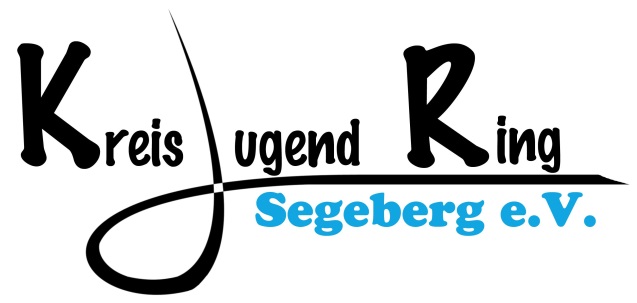 An den					Kreisjugendring Segeberg e. V.		An der Trave 1 a23795 Bad SegebergVerwendungsnachweisfür den Zuschuss für integrative MaßnahmenTräger der Maßnahme:Ich bestätige, dass die integrative Maßnahme in _____________________________ vom ____________ bis ____________ (= _____ Verpflegungstage) mit _____ Teilnehmer*innen aus dem Kreis Segeberg stattgefunden hat. Als Vertreter*in des oben genannten Trägers versichere ich die Richtigkeit der Angaben sowie die wirtschaftliche Verwendung der Mittel und dass es sich um eine integrative Maßnahmen (§11 JuFöG) im Sinne der Richtlinie des Kreises Segeberg handelt._________________________, den ____________		____________________________Ort					Datum 		Unterschrift/StempelAnlagen:Teilnehmer*innen- und Betreuer*innenliste ggf. mit Kennzeichnung der  Teilnehmer*innen mit „besonderem Handicap“ oder mit besonderen sozialen oder gruppen- und schichtspezifischen ProblemenGgf. Belege der Handicaps (z. B. ärztl. Attest, Schwerbehindertenausweis)Ggf. SachberichtTräger/ Verband/ GruppeAnschrift und Telefonnummer